帆湾海寓项目安居型商品房看房交通指引和注意事项看房现场不提供停车位，建议绿色出行。请看房家庭认真仔细阅读以下事项：一、看房交通看房家庭可选择以下任意一种形式前往项目现场看房（帆湾海寓营销中心，地址：广东省深圳市大鹏新区高源南路与银葵路交叉路口往东约50米。）（一）乘坐地铁和公交车（请密切留意最新公共交通信息）您的位置-地铁14号线锦龙地铁站A出口-公交站坪山城市候机楼站上车M220路-君轩科技站下车-步行约310米到帆湾海寓营销中心。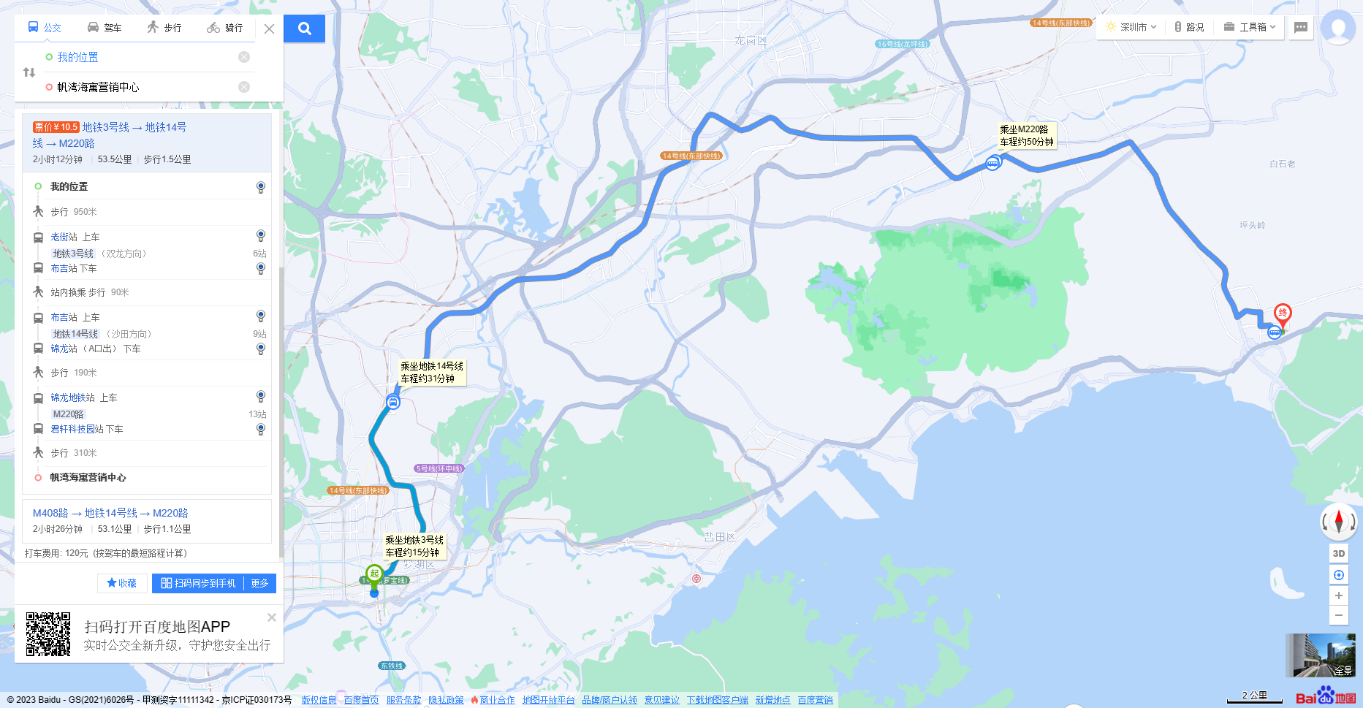 （二）乘坐公交（请密切留意最新公共交通信息）您的位置-君轩科技园/白石冈/葵涌生态法治公园/高源社区工作站-步行约400米到帆湾海寓营销中心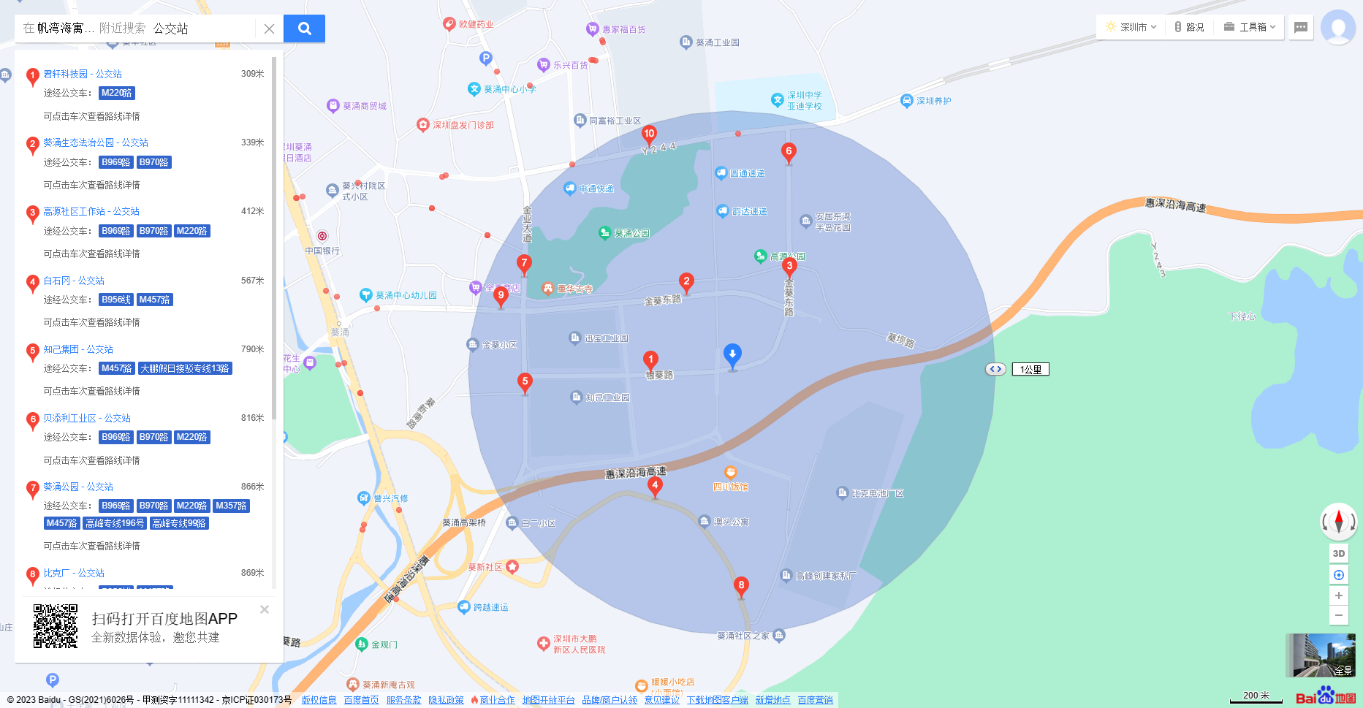 （三）自驾车1．从罗湖/福田出发：北环大道/深南东路/滨河大道——沿河北路——罗沙路——惠深沿海高速——葵涌高架桥——坪葵路——金葵东路——高源南路——银葵路——帆湾海寓营销中心2．从坂田/龙华出发：布龙路——水官高速——盐排快速——惠深沿海高速——葵涌高架桥——坪葵路——金葵东路——高源南路——银葵路——帆湾海寓营销中心3．从布吉/横岗出发：龙岗大道——南坪快速——坪葵路——金葵东路——高源南路——银葵路——帆湾海寓营销中心4．从龙岗中心城周边出发：龙岗大道——盐排快速——惠深沿海高速——葵涌高架桥——坪葵路——金葵东路——高源南路——银葵路——帆湾海寓营销中心二、交通区位图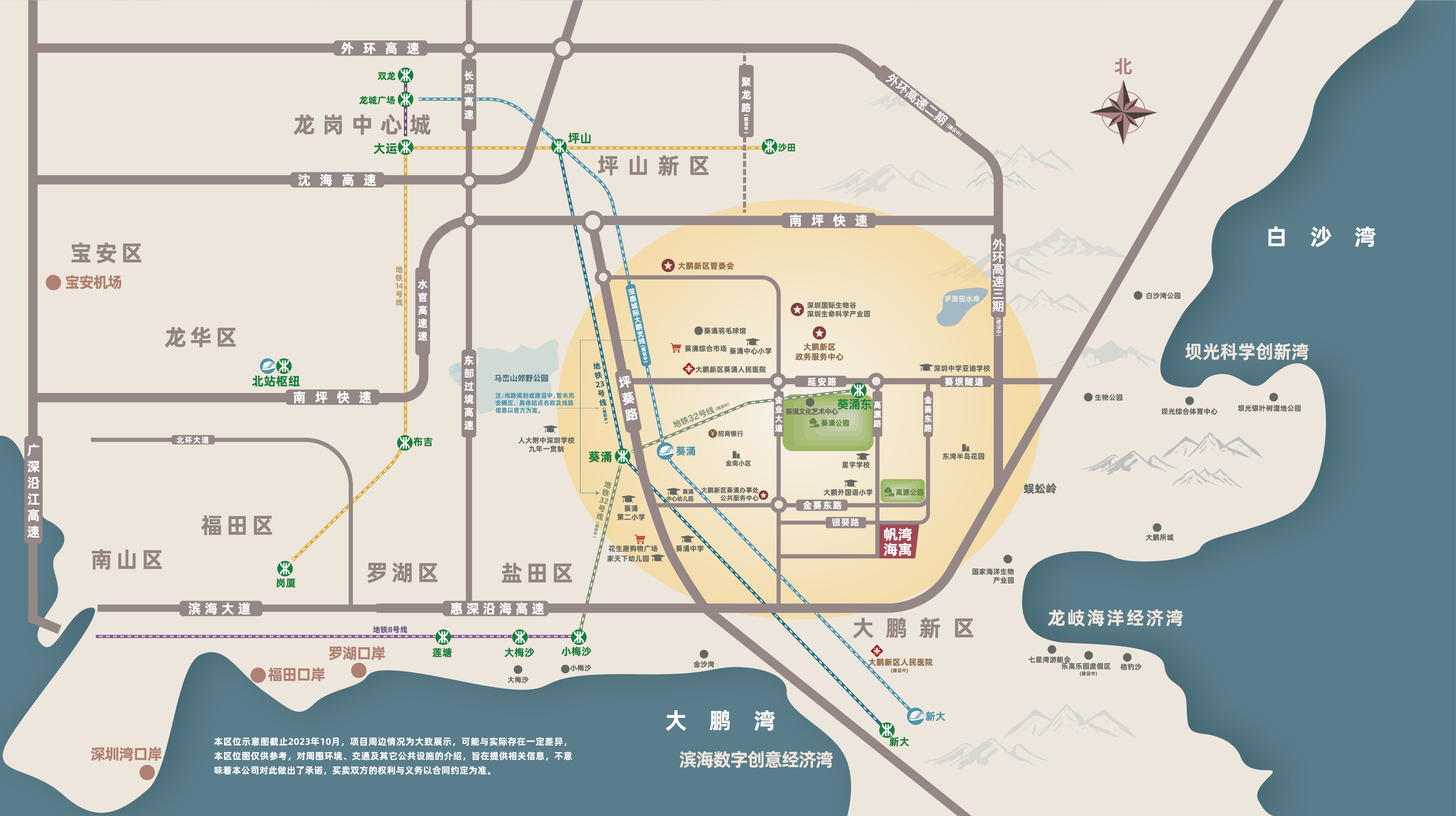 三、注意事项（一）看房家庭须按约定的时间，凭申请人身份证、预约看房回执单参加看房活动。（二）考虑到看房现场接待能力有限，为了营造顺畅、良好的看房环境，请每个看房家庭最多安排两人现场看房。从安全角度考虑，请看房家庭尽量不要携带老人、儿童。（三）为了保证看房家庭人身安全，请遵循现场工作人员统一安排，不要在看房现场随意走动，以免发生意外。如有任何疑问，欢迎来电咨询：0755-86681033深圳市贝添利电子有限责任公司                             2024年1月       帆湾海寓营销中心定位二维码（百度地图）: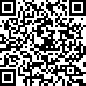 